Comité intergouvernemental de la propriété intellectuelle relative aux ressources génétiques, aux savoirs traditionnels et au folkloreTrentième-deuxième sessionGenève, 28 novembre – 2 décembre 2016Liste indicative des questions non résolues ou en suspens à traiter 
ou à réglerDocument établi par le SecrétariatÀ sa trente et unième session, tenue du 19 au 23 septembre 2016, le Comité intergouvernemental de la propriété intellectuelle relative aux ressources génétiques, aux savoirs traditionnels et au folklore de l’OMPI (“comité”) a décidé de transmettre à sa trente-deuxième session une “Liste indicative des questions non résolues ou en suspens à traiter ou à régler à la prochaine session” (“liste”), qui a été annexée aux décisions de la trente et unième session du comité.Conformément à la décision susmentionnée, la liste est annexée au présent document.Le comité est invité à prendre note de la liste contenue dans l’annexe.[L’annexe suit]ANNEXEListe indicative des questions non résolues ou en suspens à traiter ou à régler	Usage et signification de certains termes et conceptsRéférences à la “protection” et aux “savoirs traditionnels protégés” et lien avec les critères à remplir/l’étendue de la protection.Références à l’“innovation” et à “la création et l’innovation fondées sur la tradition”.Termes désignant la nature du dommage contre lequel une protection peut être demandée, tels qu’“appropriation illicite”, “utilisation illicite”, “usage non autorisé”, “appropriation illégale” et “appropriation illégitime”.Termes décrivant ou concernant l’importance de la diffusion des savoirs traditionnels, tels que “domaine public”, “librement accessible”, “secret”, “sacré”, “peu diffusé” et “largement diffusé”.Termes concernant les bénéficiaires, tels que “[Peuples [autochtones]]”.	ObjetQuestion de savoir où il convient d’inclure des critères à remplir et de quelle manière.Question de savoir s’il convient de prévoir des exemples ou des “domaines” de savoirs traditionnels et, dans l’affirmative, lesquels.	BénéficiairesQuestion de savoir s’il y a lieu d’inclure les termes “nations” et/ou “États”.Rôle et nature d’une “autorité compétente” en tant que bénéficiaire, le cas échéant.	Étendue de la protectionOptions “fondées sur des mesures” et/ou “fondées sur des droits”.Question de savoir si une “approche progressive” est envisageable et, dans l’affirmative, comment il convient de la formuler.Droits économiques et/ou moraux.Rôles, nature et conception des “mesures complémentaires”, y compris des bases de données, le cas échéant.Exigence de divulgation, et lien possible avec le texte relatif aux ressources génétiques.	Exceptions et limitations	Sanctions, moyens de recours et exercice/application des droits	Administration des droits/intérêts	Durée de la protection/des droits	Formalités	Mesures de transition	Lien avec d’autres arrangements internationaux	Traitement national	Coopération transfrontière[Fin de l’annexe et du document]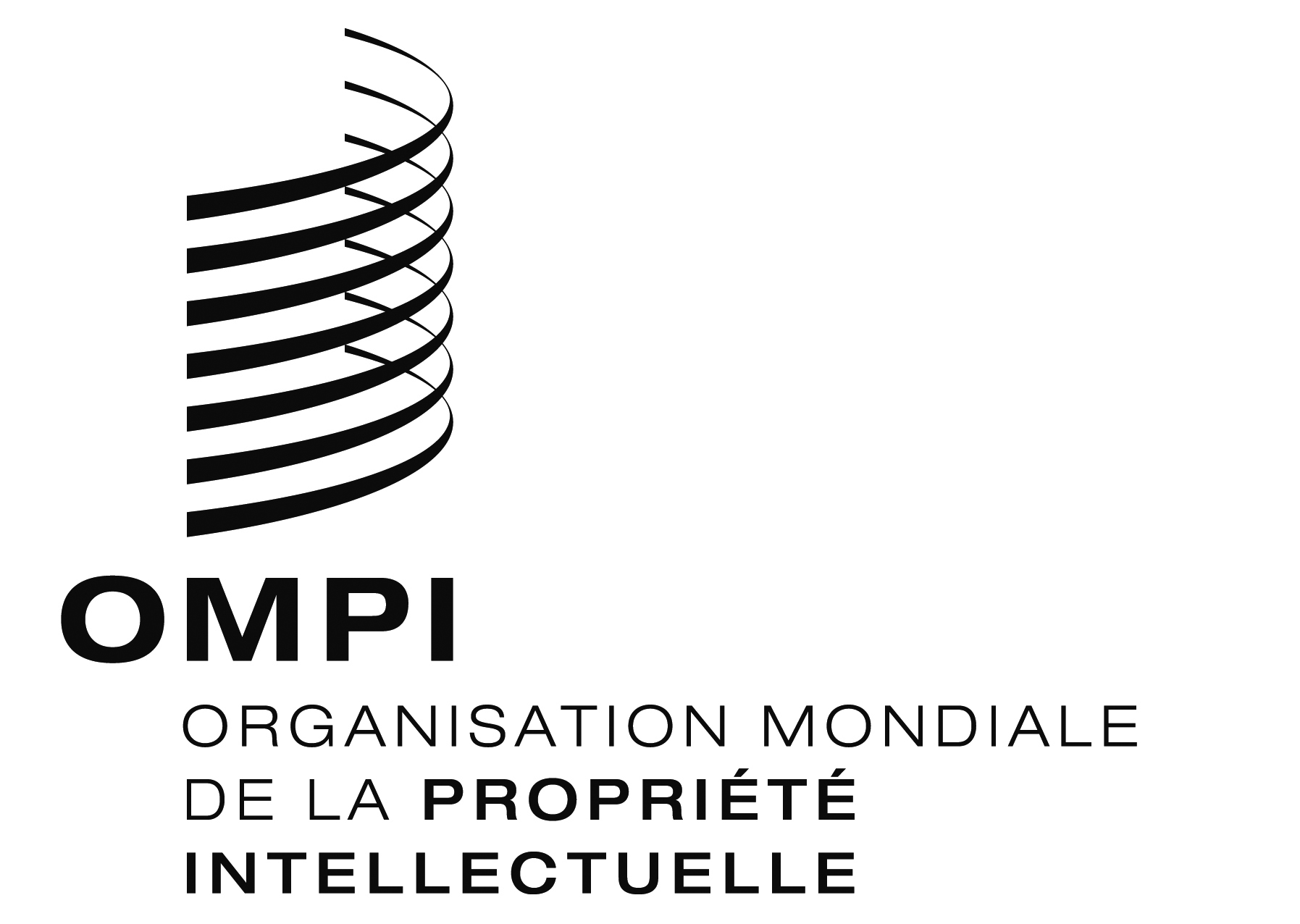 FWIPO/GRTKF/IC/32/5WIPO/GRTKF/IC/32/5WIPO/GRTKF/IC/32/5ORIGINAL : anglaisORIGINAL : anglaisORIGINAL : anglaisDATE : 3 octobre 2016DATE : 3 octobre 2016DATE : 3 octobre 2016